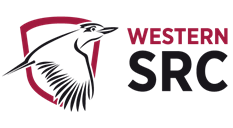 STUDENT REPRESENTATIVE COUNCILMONTHLY MEMBER REPORTSMarch 2021PRESIDENT: MARY-PEARL CHUNGWith Autumn session commencing, March has been a busy month. I had also started 2 new jobs in the same first week of March (and turned 21 the following week, yay) so I apologise that my report this month is quite brief.On the 3rd of March, I hosted the SRC x W’SUP Orientation Webinar as part of Welcome Week for 2021. W’SUP Editors Sarah Cupitt, Ishmamul Haque and Shayma Abdellatif along with SRC members Rosina Armstrong-Mensah, Simon Preuss-Kearney, Tracey Tran, Adeem Jiwani and Vicky-Rae Reinier-Clarke participated in the panel for students to learn more about student representation and leadership at WSU. From this event, I was able to connect with some students who are interested in running in the elections and have invited them to participate in upcoming SRC events and plans.I have attended the Community Dinners at Parramatta South, Kingswood and Campbelltown over the past few weeks. SRC will be doing a takeover of the Campbelltown Community Dinner on the 31st of March at the pizza ovens. If the event is successful, it may be something we consider regularly running.As the February meeting did not meet quorum, I have finalised the flying minutes for agenda items 3.4, 3.10, 3.11, 3.12, and the International Students Online Webinar. All other agenda items are carried over into the March meeting.VICE-PRESIDENT EDUCATION (UNDERGRADUATE): GRIFFEN BURGESSMeetings, events or conferences I have attended this month in my capacity as a member of the SRC:    - Quarterly Budget Committee Meeting Tuesday 23rd February 2021 3:00pm-4:00pm - SRC meeting #2 2021 Thursday 25th February 2021 4:00pm-6:00pm - SRC Meeting #3 2021 Wednesday 31st March 2021 5:00pm-7:00pm Communication and engagement, I have been involved with this month as a member of the SRC:  During March, there was little work to be done as my term of Vice President Education ends on the 31st March, due to finishing my degree in February. However, I continued working on the issue of the release dates of learning guides. As I discussed with the Vice Chancellor, they were to be released 2 weeks prior to the start of the semester. It was mentioned as a priority that Unit Coordinators adhered to this so that it would allow students to access documents prior to their first class with enough time. On the 15th February, I sent emails to all the deans to make sure they adhered to this requirement. I received responses back from all them within a week and they informed me on looking into Clause 21 of Learning guides, in which it states that they are to be released 1 week prior to the start of the semester. Unfortunately, I was unaware of this change nor the executives and we were quite shocked that we weren’t communicated of this change or made aware of when it was going to be enforced. However, some schools who sent me emails, admitted that they did not adhere to the requirements, even with 1 week left till semester starts. I am following up this issue with Grant and the executives of the SRC to take this further.  For when my term ends at the end of March, I will pass my role on to the next candidate and provide guidance on the role and what I have done. As mentioned previously in last month’s report, I was developing an idea for a business careers event. This idea came from the hardships of students finding work during a pandemic as well as creating an opportunity by helping those who have lost their jobs. I’ve looked into both virtual and in person events to see which one would be more feasible due to Covid-19 restrictions, but more importantly to see which one would have more engagement from students. With restrictions easing, having a face to face event would be the appropriate choice for this event. I will be passing this idea on to the next Vice President to carry on with. VICE-PRESIDENT EDUCATION (POST-GRADUATE): DANIEL BONATTII have a full study workload doing coursework of 40cpts in my B.Con.Mgmt (Hons.) and 20cpts in my Masters of Building Surveying. As the VPPE I am answering messenger and emails, plus went to the following meetings related to my role educationally or for my role:22/2/2021 CISA OGM 22/2/2021 8pm CIB Conference 202223/2/2021 SRC Budget Meeting23/2/2021 6 to 8pm EWB Monthly (As NSW Region Secretary) 24/2/2021 11am to 1pm SAC School Academic Meeting (As Undergrad rep)24/2/2021 AIB Meeting (As Committee member025/2/2021 9.30am to 10.30am BALCT orientation25/2/2021 4 to 6pm SRC Meeting 25/2/2021 6 to 8pm NSW Region Meeting (As NSW Region Secretary)26/2/2021 9am to 11am Standards Meeting. 26/2/2021 11 to 2pm GK invited WSU Welcome Week orientation Parramatta south campus 27/2/2021 6 to 7pm GK monthly meeting1/3/2021 6 to 7pm EWB Influencer Fellow information night1/3/2021 7 to 8pm EWB WSU Monthly Meeting3/3/2021 Librarian Meeting 5/3/2021 CIB Meeting 9/3/2021 International Women’s Day Webinar10/3/2021 Linkedln Student champions orientation 10/3/2021 4 to 6pm SRC Equity meeting 11/3/2021 12.30 to 2pm College of Leadership and Management Webinar MC12/3/2021 10 to 11am Visit 1PSQ Parramatta city Campus 13/3/2021 11 to 5pm Customer Service NSW Mandatory CPD Registered Building Inspectors  16/3/2021 7 to 9pm EWB Presidents Meeting (AS WSU President) 18/3/2021 12 to 1pm EWB Virtual Western Fair (pending)18/3/2021 WSU Design challenge Mentoring (pending)23/3/2021 3 to 3.45pm SRC Remuneration Meeting (pending)23/3/2021 Workshop – ILEAD- Control skills, is a time management workshop on Parramatta South on the 23rd March 2021.(pending)24/3/2021 School Outreach Program Olympic Park Sydney NSW24/3/2021 GK William VP of ACU's Golden Key Chapter Careers Night 4 to 6pm24/3/2021 AIB Meeting VICE-PRESIDENT ACTIVITIES: NIKODIN MATICMeetings, events or conferences I have attended this month in my capacity as a member of the SRC:    - Quarterly Budget Committee Meeting                3pm-4pm                                     23rd February   - SRC Meeting                                                      4pm-6pm                                     25th February                  - SRC Meeting                                                      5pm-7pm                                     31st March - Catch Up with Richard & Nicole                         12pm-12:30pm                            25th March Communication and engagement, I have been involved with this month as a member of the SRC:  Met with Nicole and Richard to get the latest information regarding Student Clubs, re-affiliation process, budgets etc.  Sent an email out to all SRC members informing I will send an email to all our 25k members on WesternLife informing them about the upcoming SRC meeting and told them to organise their campus forums as required by the Procedures before the 18th so I can promote those forums in the email to increase participation and effectiveness.  Organised the Bankstown Forum event on behalf of Vicky – Bankstown Representative due to her being hospitalised.  Discussed multiple things with various club leaders. Eg (Events and promotion with the Shooters Club, WesSyd Media, WSSBS) Discussed some activity roll outs with Parramatta City Rep, Adeem.  Chased up the 2 SSAF bids I submitted on behalf of the students at WSU.  Pushed for SRC involvement in SSAF decisions to Michael as students are not consulted like they should be.  Promoted the approved $5,000 Student Club Grants Scheme to all attendees of the SRC Clubs & Activities Forum. Prepared a COVID safe rollout of the equipment that was purchased at the end of the last year. GENERAL SECRETARY: TYLER WILSONOver the month including February to March I have continued with the ongoing duties of the Gen Sec role including the coordination of the monthly meetings and relevant documentation as well as organising the first official budget committee meeting for 2021. The budget committee meeting was successful and has highlighted a number of ways it can be improved for next quarter and what the meeting will contain. I encourage all reps to attend the next meeting. I also attended the Chaplaincy community dinner at the Campbelltown campus on the 24th March and assisted with the preparation of the pizzas and the use of the pizza oven for the meeting on the 31st. I have also met with Grant to discuss some new initiatives and plans of action for the SRC including the management of the SRC email inbox, including a digital suggestion box for better student outreach and the inclusion of more SRC updates in the WesternLife emails. I am looking forward to our first on-campus meeting next Wednesday as all meetings have been virtual since I joined the team. RESIDENTIAL STUDENTS REPRESENTATIVE: CURRENTLY VACANTINTERNATIONAL STUDENTS RE[RESENTATIVE: MANIKA SAHNIHIGHLIGHTS    Implementation of Agenda: Q&A session for International Students  Worked on organizing an online Q&A based webinar session for international students aimed at helping them with visa and employment challenges faced during their student journey. Finalized the program structure:  1 hour webinar 10 mins: Introduction of speaker and panellists 30 mins: Q & A session with panellists 20 mins: Questions from Audience The student panel of 5 students would be responsible for asking questions. The aim would be to allow two-way communication and make the webinar interactive. Meeting with the Organizer:  Discussed payment methods, Requested speaker/ moderator for the webinar, Provided requirement for promotional material, Discussed program delivery, Discussed future discounts for WSU students.  Advice Session with Grant: Finalizing payment process, Requesting e-gift cards for panellists,  Discussing platform for delivery of the webinar. Meeting with student club executives for inviting panellists: Bangladeshi Society African Society Korean Society Indian Society WSISA WOMEN’S REPRESENTATIVE: ROSINA ARMSTRONG-MENSAHI have gone through Parramatta south, Parramatta city, Liverpool, Kingswood and Bankstown campus to make sure the women’s room is welcoming and filled some bathrooms with sanitary. The collective successfully had three events on the 8th, 9th and 19th March 2021 with a great outcome. I represented SRC at the western Sydney university international women’s day event at the Parramatta south campus. The women’s collective joined the Parramatta South concert day on the 26th February which we were able to connect with students that join the collective on the day. I made it to the SRC webinar on 3rd March.   Women’s collective is developing the ways of communication by reaching more students and making it easier to be contacted through the links are below: Western life page: https://life.westernsydney.edu.au/student_community?club_id=571 Facebook page: https://www.facebook.com/wsuwoco Email: womenscollective@student.westernsydney.edu.au QUEER REPRESENTATIVE: CURRENTLY VACANTFIRST NATIONS REPRESENTATIVE: CURRENTLY VACANTDISABILITY REPRESENTATIVE: ROBERT REEDDuring this quarter period, I have achieved the following: 
 
[COMMUNICATIONS] Collation of the Monthly Disability Collective Newsletter via Western Life – 15th February 2021 The Monthly Disability Collective newsletter was sent out to registered members on WesternLife detailing the USEP program with Dragana Koncar. This edition also included the CommunATy vUWS and Connect services with AT Specialists, Natalie McLaughlin and Sally Leggo. 
 
[COMMUNICATIONS] Collation of the Monthly Disability Collective Newsletter via Western Life (International Womens Day Edition) – 7th March 2021 
 
The Monthly Disability Collective newsletter was sent out to registered members on WesternLife detailing the International Womens Day and the contributions of women within the WSU Disability Collective. This edition also included promotion of Women With Disability Australia (WWDA) as well as the inclusion of the EOI process for collective officers for this term. [TRAINING] Fundamentals of Culturally Responsive practice in the Disability Context facilitated by CultureReady Australia – 16th February 2021, 10am – 12pm Workshop Outline: A framework for understanding culturally responsive practice The importance of self-reflection in identifying the impact of our own cultural values, assumptions and unconscious bias The role of intersectionality in person-centered practice Understanding explanatory models of disability [LIASON] Continued collaboration with Equity and Diversity, Disability Services and the AT Team surrounding implementation and Academic attitudes surrounding Academic Integration Plans (AIP) This came about as a result of conversations and concerns raised by students at the Student Leaders Taskforce in conjunction to feedback gathered through the SRC Student Services Satisfaction Survey in addition to the Disability Collective Satisfaction Survey late last year that  undeniably stated that students do not believe that their AIP accommodations are taken into consideration adequately by the university and secondly where the schools are responsive the responses from academics when students negotiate their accommodations has been incredibly poor to say the least. This is going to be an ongoing conversation with the above-mentioned parties at present to seek a resolution, although webinars have been proposed for staff during the Orientation period to better explain this. [FORUM PLANNING] Planning of Disability Collective Forum in collaboration with Disability Services, Assistive Technology and Welfare.  
 
Forum has been scheduled to go ahead on April 1st with Counselling, AT, Disability Services and members of the Disability Collective Executive. This will be a holistic forum allowing students and/or interested staff to understand the workings of services that Western Sydney University currently operates under the banner of Disability/Counselling/Welfare and a chance for students to know relevant points of contact in order to gain the help they may need progressing through their courses at times of difficulty, adversity or to obtain basic necessities that will aid them. Most students are not aware of how to access these services and the Disability Collective believes that we have a duty of care to all students to provide a means of communication for when they are in need of help. Proposed points of discussion, based on student feedback, currently are: Introductions - who's who in the zoo? Who is the point of contact for each service? Head of dept, hierarchy down to each campus. What new initiatives are being introduced to benefit students in 2021? How will these be implemented and troubleshot within the schools? Use of ProctorU and Special Considerations Use of TalkCampus, Counselling Services and support for Mental Health Use and implementation of AIPs When and how to contact the Welfare Service Inherent Requirements, AIPs and Course Accreditation - a case for considerations?  
 
[CONNECT & RESPOND] Introduction of WSU Disability Collective to interested students of the Campbelltown Campus 
Firstly, I would like to welcome you to the Disability Collective and it is great that you have applied to join in a representative capacity. I am also based at Campbelltown Campus, Bachelor of Podiatric Medicine. I have been involved with the Disability Collective since 2017 and SRC Disability Representative since July 2020 To address your concerns, I myself do not like crowds and have significant anxiety when there are too many people around, so if there were to be face to face it would be held at the Campbelltown SRC office, with others joining via zoom from their own campus. More likely than not most meetings will be zoom based, unless we have an on-campus event (home campus), but to reassure you there will always be another Disability Collective member/rep or myself on hand to help. The only events the collective is generally involved in are Orientation, Western Fair and any Disability Awareness Workshops we may run, COVID permitting. Advocacy is the most important aspect of our work and collaboration with Disability, Welfare, Assistive Technology, and other services which aim to provide a more beneficial service to the members of our cohort. Next week after the closing of EOI's for nominated positions I hope to have a meet and greet with all new collective reps to access our strengths and goals. This will also involve the duties of our reps and the direction of the Collective in the first half of 2021. It is most likely this will be via zoom depending on all those available. If there is anything else you would like to know before the proposed meeting feel free to email me at any time. Sorry for the late reply to your email, it's been a bit of a hectic week. I have also cc'd Vicky-Rae in this email as she was the previous Disability Representative and if there are any questions I'm unable to answer, she will be happy to assist.  
 
[STUDENT VOICE] Cross Campus Equity Network – Inclusion Calendar Consultation 10th March 2021 
As mentioned at the last SRC meeting, I would like to convene the first meeting of the Cross Campus Equity Network (CCEN) for 2021. 
 
The focus of this meeting is to act as a consultation for the Inclusion Calendar that Vicky is creating to ensure that we can capture all the specific days of observance and awareness within this document for use by SRC, clubs, chaplaincy, and the wider WSU community. I have additionally invited the Campus representatives to this meeting as I would like to see if any of them have any contributions. 
 
Luke Hodge was also invited to attend this meeting. I understand that Luke is currently not the First Nations Representative for SRC, but I was hoping that he could attend if he was are available, so we can ensure that the First Nations voice is captured. 
 
Minutes of this meeting were taken and will be added to the shared drive soon. 
 
[STUDENT VOICE] ASPECT Australia’s National Recognition Awards – Autism Community Award Many congratulations to SRC Equity Representative for Disability, Robert Reed and his team at WSU Disability Collective for their nomination as a finalist for the Autism Community Award at the ASPECT National Recognition Awards. 
 The Aspect National Recognition Awards celebrate the incredible achievements of our amazing, diverse Autistic and autism communities. Whether it’s providing inspiration, support or addressing an issue, the awards are a celebration of our diverse, creative and resilient community. 
 This is part of Autism Spectrum Australia's commitment to a different brilliant® - understanding, engaging and celebrating the strengths, interests and aspirations of people on the autism spectrum. 
 The Autism Community Award recognises an outstanding contribution by an individual or organisation in promoting a better understanding of autism and/or Autistic people within their community.  
The 2021 Aspect National Recognition Awards will be held in Sydney on the evening of the 8th April, at Doltone House, Level 3 / 181 Elizabeth Street, Sydney. This year’s ceremony will be a combined in-person and online event.  
We wish Robert and the WSU Disability Collective Team the very best of luck. 
Informed on 23/03 via email that the Disability Collective did not win the award but did remain a finalist.  
[ADVOCACY] Podiatry Student, Dana re: racism, discrimination, unprofessional practice during placement at RPA/Concord High Risk Clinic. Vicky-Rae and I had a zoom consult with Dana on 23/03 to discuss the issues within her email sent to StudentRepAdmin on the weekend of the 20/03. I asked Vicky-Rae to attend this meeting with me to give the female perspective on the issues at hand and to help Dana feel more at ease whilst speaking to a male representative of the SRC as an Islamic Identifying student. We discussed the issues of racial microaggressions directed at Dana during the first week of her practical placement for PPE in addition to the ongoing conversations with her ACA and DAP which have been contradictory and victimising in nature. Vicky-Rae and I have chosen to support Dana in her quest for self-advocacy when reaching out to Dean, Gregory Kolt in relation to her issues  ad have assisted her in framing her recommendations for resolution of her issue we will continue to advocate for Dana and offer peer support as needed.  ETHNO-CULTURAL REPRESENTATIVE: RAMEEZ PARKARIn the past month I have been working on a plan to bring in an equity officers team after the next election. Planning is now underway to hold a Cross-Campus Equity Network Forum. I have attended a range of meetings in my capacity as SRC member and Ethnocultural Representative. I have attended the SRC meeting, various committee meetings including a meeting to implement a WSU Diversity Calender. I have also attended the Respectful Relationships Taskforce as a student representative. ENVIRONMENT REPRESENTATIVE: DANIELLE WOLFNot submitted ONLINE STUDENT REPRESENTATIVE: CURRENTLY VACANTPARRAMATTA CITY CAMPUS REPRESENTATIVE: ADEEM JIWANISince the university began its general administrations on campus from the 1st of March, I had a good opportunity to talk to students on campus and also meet a couple of representatives on campus. I also carried out a stocktake for the SRC Office at Parra City Campus. Some of the purchases made for Parra City Campus had arrived for which I had a discussion with Nikodin. Also, there were issues with some of the purchases for which I had a catchup meeting with Grant. I had concerns from students regarding the presence of high school students on campus considering the situation with the COVID pandemic, specifically tracking the high school students and cleaning measures taken. I spoke to the responsible officers and addressed the students on the same. I also attended the Parra City provost committee meeting where we discussed ways, we the SRC could collaborate with the provost committee and campus life to organise events for students studying at Parra City campus. I also worked towards Manika’s agenda for a seminar for international students. Meetings I’ve attended: - SRC Clubs and Activities meeting.  SRC Webinar. Parramatta City Campus provost meeting.  Meeting with Grant. (Catch up) PARAMMATTA SOUTH REPRESENTATIVE: RAZIN POLARAMeetings, events or conferences I have attended this month in my capacity as a member of the SRC:  Meeting with fellow students of Paramatta South Campus. Attended meeting with the sports coordinators with the upcoming sports events by the SRC. Communication and engagement, I have been involved with this month as a member of the SRC:   Have planned out the SRC sports days and created events on western life. Also helped students who turned up at the office space as they find it more difficult to meet virtually on online platform (zoom).  So, I think we should promote it much more as possible.  I am accessing campus office twice a week. I have also been in the discussion with some of the students at the office. They have also said they really like to discuss face to face than online.  I have also created Parramatta South Student forum on Western life and I will also work on to make PowerPoint Slides or Presentation this week. NIRIMBA CAMPUS REPRESENTATIVE: CRYSTAL RAMMeeting Attendance (NIRIMBA REPRESENTATIVE):     Wednesday 10/03/2021 SRC x CCEN - Inclusion Calendar Consultation Finalising Dates Drafting Online copy completed Circulation of calendar  Thursday 18/03/2021- Social Media at Western Sydney Meeting Engagement of multiple platforms for students Tuesday 23/03/2021- The College Provost Committee The development of a plan to conduct strategic campaigns, events, and communications to help promote student voice at Western Sydney University, across various campuses.   Anzac Day Cookie Distribution Easter Egg Distribution Food Fair (Semester 2) with NAIDOC Week Wednesday 31/03/2021- SRC Meeting #3  As the Nirimba representative, I will continue in my efforts to partake and report the needs of students across all fields on campus. As the Nirimba representative I believe it is anticipated that I strengthen student voice and increase participation in activities which are currently online. I plan to organise regular zoom trivia/ kahoot meetings for students that allow a chance for the students of the Nirimba community to grow and develop.  Since being elected I have sustained effort to support and advance networks as well as partnerships with individuals, groups, clubs and offices which are working towards the same otherwise similar objectives such as the Nirimba Provost Committee where we will be working along side with the CEO of UWS Nirimba Campus. This will assist to leverage our capacities and resources, as well as to avoid duplication of activities and meetings, especially with University staff.  KINGSWOOD CAMPUS REPRESENTATIVE: SIMON PREUSS-KEARNEYOver late February and early March, I attended to the following events/activities:  • Firstly, the Pride Football Australia was a big success. We fielded a complete team and had a productive tournament (despite only achieving four losses). The team competed in WSU sporting shirts (which I drove to collect from our Campbelltown campus prior to the tournament).  
The PFA organisers where very helpful throughout the organisational process and look forward to Western’s future attendance in the same or similar tournaments. There will also be a video of the highlights of the tournament filmed and edited entirely by W’SUP, which will be publicly available (pending editing approval).  • Secondly, I continued my involvement in the SRC related meetings this month, such as the February SRC monthly meeting (which failed to meet quorum and was conducted informally). I also attended the budget committee meeting, SRC Webinar, cross campus equity collective meeting, and organised my Kingswood campus forum which will be conducted this month. • Finally, Grant and myself have actioned the chess board acquisition in part. We have acquired a decent chess board which has arrived and is ready to be used by any SRC member upon request. I would still like to acquire a nicer, wooden chess board for the SRC – so I am reviewing our options and will get back to the SRC in the next meeting.  • Secondly, I suggested the formation of a few badges for WesternLife that members can obtain. This intent is to encourage more engagement in our WesternLife SRC page. It might not produce much, but it is nice to recognise active members of our SRC community, and this would be at least a small acknowledgement of that.    • Thirdly, as the SRC PFA tournament team received a decent amount of interest on Facebook, it suggested an opportunity to engage the student body. The agenda item briefly presented in the February meeting explored the possibility of a mixed soccer tournament hosted by the SRC. Ideas such as naming it the SRC cup, entering our own team to beat or simply to run it, and creative prizes (A trophy of our mascot or the SRC emblem, a reoccurring plaque that the winning team would have their name added to, or more tongue in cheek prizes) were raised as possibilities. I will pursue this idea in future meetings.  Over the month of March, I will attend to the following events/activities: • Firstly, continuing my involvement in the SRC related meetings which are approaching this month, such as the March SRC monthly meeting. I will also conduct my Kingswood campus forum on 17/03 from 1-2pm.  • Secondly, I will be following up on my February agenda items: Initially, creating badges on the WesternLife SRC page for members to obtain. Additionally, looking into the options for an SRC soccer tournament, rewards, and logistics of doing this tournament.  •  Thirdly, further develop the Western Sydney University Penrith Facebook group by adding events and acquiring new members. This will improve information accessibility for Kingswood. If I achieve this, I can then foster engagement by encouraging more involvement with WesternLife. I will look to further develop this with the feedback I get from the Kingswood campus forum.  • Fourthly, developing posters on the location of the SRC room at Kingswood campus, and the time I will be available on campus in 2021. I have not made this a priority yet as student are not able to currently access the student rooms. This will change soon, so I will organise a time and a place and make this accessible when time permits.  • Finally, I am developing my Action item pertaining to the “Developments to the Decommissioned Parramatta North Café” which was approved in the September SRC 2020 meeting. I need to create a progression timeline for this agenda item to ensure it is pursued early in 2021 with the formation of a working group of village students to decide what they would like to see available at their campus. The first step is to engage with the next resident representative to action this with them. BANKSTOWN REPRESENTATIVE: VICKY-RAE RENIER-CLARKDuring the March period, I have achieved the following: [TRAINING] Fundamentals of culturally responsive practice in the Disability Context facilitated by CultureReady Australia – 16th February 10-12pm Workshop Outline: A framework for understanding culturally responsive practice The importance of self-reflection in identifying the impact of our own cultural values, assumptions and unconscious bias The role of intersectionality in person-centered practice Understanding explanatory models of disability [FORUM PLANNING] Bankstown SRC Forum – 16th March at 2pm via Zoom A forum has been planned for mid-March to address the issues raised by Bankstown Students during the Student Services Satisfaction Survey and negotiate with students as to what they believe a favorable outcome for these concerns would be given that the Bankstown (Milperra) Campus is slated for closure in a few short years leading to restrictions related to infrastructure. [MEETING] SRC Strategic Planning Meeting- 29th January This meeting whilst supposed to outline what the SRC is due to achieve for the next six months of their tenure highlighted that the current SRC is burnt out through no fault of their own and are experiencing a number of profound issues due to university policy during COVID-19. This includes the restriction on members of the executive being able to sufficiently uphold the tasks and values of their role as events are consistently denied whilst events of the same stature and caliber facilitated by Campus Life are being approved at this time. Concerns additionally were raised that SRC members do not feel that the University takes them seriously in their advocacy actions. [LIASON] Women in Leadership Forum with the SRC Equity Representative for Women, Rosina Armstrong-Mensah  
 
Rosina contacted me with the proposal of getting several student women leaders in the university together for events coming up in first week of March in alignment with International Women’s Day and the additional Meet and Greet session. I have graciously accepted this invitation and look forward to more information on the event to be forthcoming shortly. [AGENDA ITEM PLANNING] Creation of Inclusion Calendar for implementation by SRC on Social Media and WesternLife The purpose of this calendar is to celebrate and raise awareness and understanding of significant events for people who may identify with different diversity groups.   
  
Developing an effective Diversity and Inclusion culture is an important part of being a world leading university. Diversity adds value to our problem solving, decision making and creativity. Inclusion fosters collaboration, trust and respect and supports psychosocial safety and wellbeing.   
  
I believe that the implementation of an inclusion calendar would assist both SRC and Equity Representatives to more effectively represent their associated cohorts within the University community and engage them through our social media as well as workshops, webinars and events in alignment with these days of observance.  
  
Please note: I have attempted to ensure dates and information are accurate and that most major events are included, however mistakes or omissions may occur. I strive to have an example of this ready in time for the next SRC Meeting at the end of February. [ADVOCACY] School of Health Science – Natalie Natalie is a first year B Health Sci (Recreational Therapy) student who reached out to mer as she was experiencing issues regarding her tutorial and lecture times on Allocate as all classes were full and she was not allocated a spot. Following some brief advocacy with the DAP Health Sci as Natalie had tried to fix the issue herself she was allocated spaces in both tutorials and lectures, classes were opened for her spaces made.  
[ADVOCACY] School of Social Science – Daniela  
[ADVOCACY] School of Medical Science – Angelina Natalie is a first year B Medical Science student who reached out to me as she was experiencing issues regarding her tutorial and lecture times on Allocate as all classes were full and she was not allocated a spot. Following some brief advocacy with the DAP Medical Sci as Angelina had tried to fix the issue herself she was allocated spaces in both tutorials and lectures, classes were opened for her and spaces made.  
[ADVOCACY] School of Nursing & Midwifery – Krishma  
[COMMS] Social Media Post re: Allocate  
[FORUM] Bankstown SRC Forum Forum planned for March 16th in response to the SRC Student Satisfaction Survey feedback of December 2020.   
[STUDENT VOICE] Women’s Collective – Women in Leadership Meet and Greet Attended the Women in Leadership Meet and Greet organised by Rosina with fellow representatives, Tracey Tran, Rosina Armstrong-Mensah and Sarah Cuppitt. 
 
[STUDENT VOICE] SRC Meeting 
 
[STUDENT VOICE] SRC Budget Meeting  
[STUDENT VOICE] 21C x SAP Presentation Showcase Student partners presented their upcoming curiosity pods doe 21C including the #PartnerUp project which allows staff to list partnership opportunities with student partners including student leaders in genuine partnership through reciprocation. 
 
[STUDENT VOICE] Bankstown City Campus Consultation 
Archetect Stuart Nisbett stated portfolio not ready till Friday, 19/03 05/02 – Enviro approval given for campus 18/02 – DA approval for campus To be Constructed by Walker Corporation ( same mob as 1PSQ), end of March scheduled for works to commence. Three stages: 1- Early Works 2- Base Build 3- Interiors and fit out Changes were made to make building Covid Compliant Blue Crane – Management Consultants Angelo Kourtis would like to see an event celebrating the legacy of Milperra Re: CLV: Angelo to investigate Comms to students re: Res after the move to Bankstown CBD and possibility of shuttle bus. Wall of Hands to be removed and relocated to new Badanami Centre to form part of yarning circle. Laser etched sheet metal of scanned ATSI hands on walls of new centre  
[CONNECT] Emailed Amanda McNamara of Bankstown Provost to enquire as to ongoing meeting dates. No correspondence to date 
 
[STUDENT VOICE] Assistive Technology Catch-Up with Terri Mears (Disability Services), AT Specialists Natalie Mclaughlin & Sally Leggo, SRC Disabilities Robert Reed and Kingswood Representative, Simon Preuss-Kearney. Updates: Sally provided captioning update. This is to rollout on Panopto and Zoom Cloud in early April.  
Live captioning may be rolled into this release – but stay tuned on confirmation for this. AT Updates – newly developed webinars for each AT software are underway, run in both February and continuing to March. Questions: Simon’s question re Zoom session was answered, logging in to vUWS with your student account should mean you have full access to setup and run meetings longer than 40 mins. Vicky’s question re vUWS and captioned embedded videos - Panopto videos embedded in vUWS do keep their captions, AT team checked their current videos and displayed correctly. (see attached) AIP question re procedures – answered by Terri. AIPS sent to Unit Coordinators 2 weeks prior to session. Actions: Vicky to send AT team suggested dates and participants for SRC and Read&Write session. Terri to follow up with questions regarding TalkCampus app and feedback to the group. Robert to advise dates and additional detail for the planned Forum.  [CONNECT] Introduced Hawkesbury Student to MSA & Chaplaincy re: Hawkesbury Chapter  
[CONNECT] Explained how to obtain an AIP to Health Sci student, Natalie. Introduced her to WSU Disability Collective and Rob as SRC Disabilities Rep  
[STUDENT VOICE] Cross Campus Equity Network – Inclusion Calendar Consult 
Minutes added to Shared Drive  
[CONNECT] Assisted student to source Human Anatomy and Physiology textbook via Angus And Robertson & WSU Textbook Exchange on Facebook  
[CONNECT] Connected B Nursing student with Counselling Services  
[STUDENT VOICE] SRC x WSUP Webinar  
[CONNECT] Bankstown Community Dinners  I have attended two community dinners at Bankstown, attendance numbers were fewer than 5 students. This may be due to the return to activities following COVID restrictions.  
[CONNECT] OzHarvest re: hampers for Bankstown Residential Students I spoke with Alan of OzHarvest in relation to relaunching our Replenishing the Res campaign that took place on Bankstown Campus during 2019. Alan has advised that he will get back to me by the end of the month regarding 50 Woolworths bags of staples and fresh food equaling 10kg per bag. Event request is currently waiting on approval from security following approval by WH&S in relation to our CovidSafe plan. Proposed to go ahead first week of April 
 
  
[ADVOCACY] Podiatry Student, Dana re: racism, discrimination, unprofessional practice during placement at RPA/Concord High Risk Clinic.  
 Robert and I had a zoom consult with Dana on 23/03 to discuss the issues within her email sent to StudentRepAdmin on the weekend of the 20/03. Robert asked me to attend this meeting with me to give the female perspective on the issues at hand and to help Dana feel more at ease whilst speaking to a male representative of the SRC as an Islamic Identifying student. We discussed the issues of racial microaggressions directed at Dana during the first week of her practical placement for PPE in addition to the ongoing conversations with her ACA and DAP which have been contradictory and victimising in nature. Robert and I have chosen to support Dana in her quest for self-advocacy when reaching out to Dean, Gregory Kolt in relation to her issues  ad have assisted her in framing her recommendations for resolution of her issue we will continue to advocate for Dana and offer peer support as needed.  CAMPBELLTOWN CAMPUS REPRESENTATIVE: TRACEY TRANMeetings or training sessions I have attended: 19/02/2021- Meeting with the Womens collective representative to discuss about the Womens collective monthly meet up and the pizza event at Campbelltown campus.  3/03/2021- SRC Orientation webinar  Communication and engagement I went on campus and had a quick look at the bathrooms and lockers to see if there were still problems as mentioned by a student in the survey. I undertook tasks assigned to me as per actions and resolutions of the SRC, which includes checking the stock of SRC merchandise at Campbelltown campus and putting it on excel. On 3/03/2021, I prepared notes, attended the SRC orientation webinar, and spoke on the panel. I introduced my role, gave tips and tricks for first years, advice, and the rewards of being a student representative. I am in the process of making notes and a powerpoint presentation to assist me at the forum. I will begin advertising for the event through social media closer to the date. I am looking into creating an online suggestions box. It is likely that I will be attending the monthly SRC meeting at the end of the month. HAWKESBURY CAMPUS REPRESENTATIVE: CURRENTLY VACANTLIVERPOOL CAMPUS REPRESENTATIVE: CURRENTLY VACANT